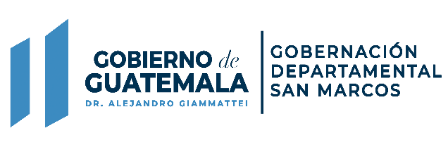 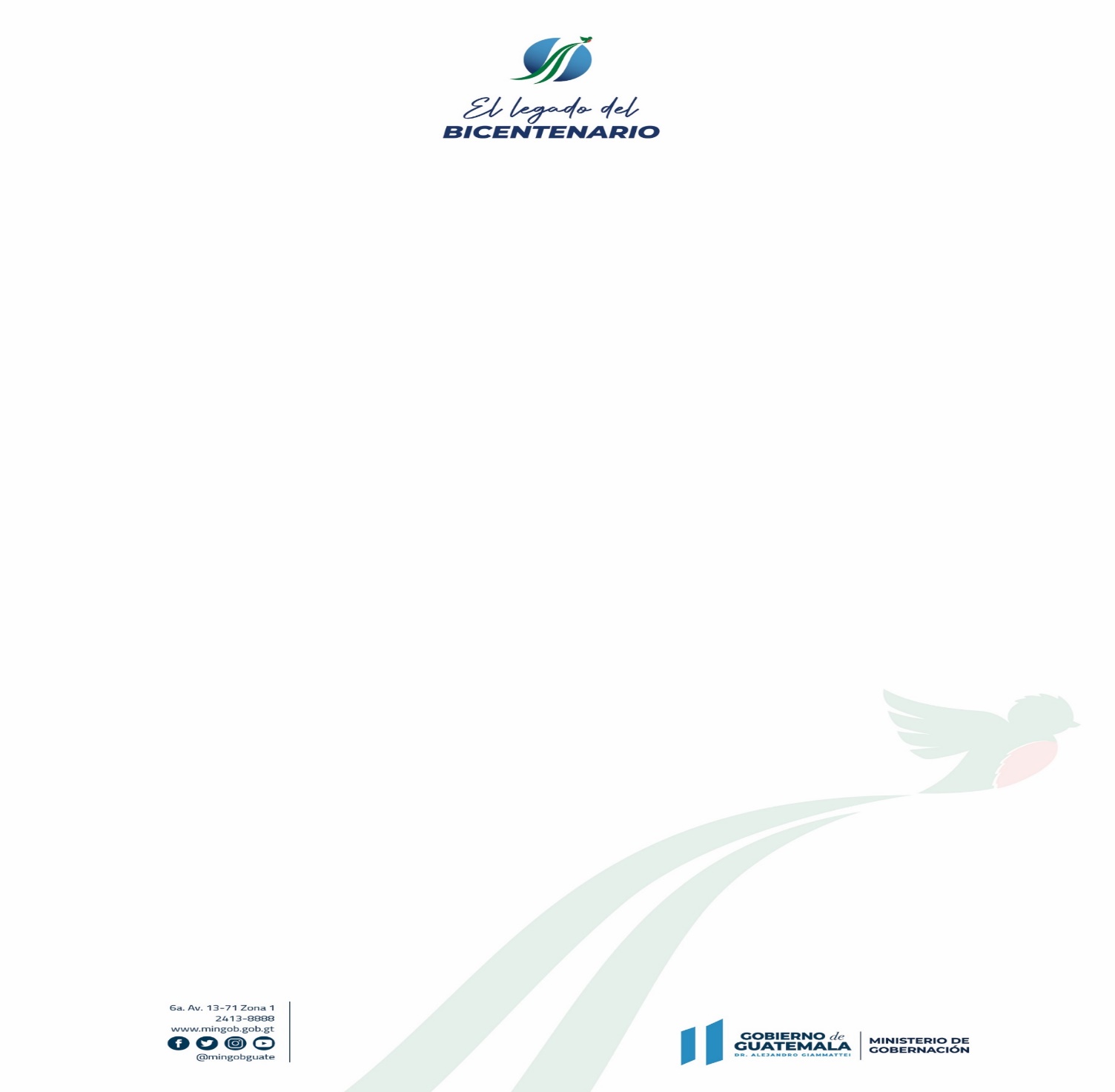 JULIO 2021Numeral 16. Inciso 10Información sobre contratos, licencias o concesiones para el usufructo o explotación de bienes del Estado. La Gobernación Departamental de San Marcos, no realiza contratos ni otorga licencias o concesiones para el usufructo o explotación de bienes del Estado. San Marcos, 31 de julio de 2021Zoraya Janette  Orozco NavarroJefe Administrativo Financiero